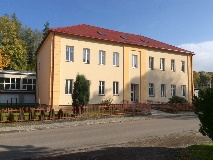 V Bystřeci, dne 13.4. 2023Rozhodnutí o přijetí k základnímu vzděláváníPro školní rok 2023/24Do ZŠ a MŠ Bystřec byli na základě zápisu konaného dne 12.4.2023 přijati tito žáci:  29/2023    30/2023   31/2023     32/2023  33/2023  34/2023  35/2023  36/2023  37/2023  38/2023  39/2023  40/2023  41/2023   odklad  42/2023   odklad                                     Mgr. Eva  Maňková, ředitelka školy